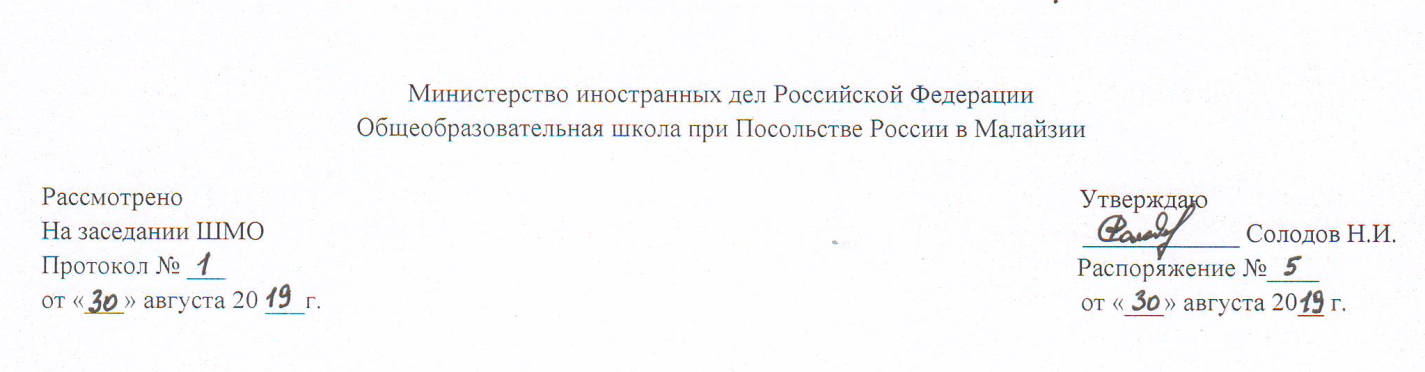 РАБОЧАЯ   ПРОГРАММА по предмету « Русский язык»основного общего образования 7  класс140 часовПрограмму составила:Канюкова Наталья ВасильевнаФИО педагогического работникаКуала-Лумпур 2019 г.ПОЯСНИТЕЛЬНАЯ ЗАПИСКАИзучение учебного предмета «Русский язык» осуществляется на основании нормативно-правовых документов:Закон Российской Федерации об образовании.Концепция модернизации российского образования на период до 2010 г. (приказ Министерства образования и науки Российской Федерации от 18.07.2003 №2783)"Об утверждении федерального базисного учебного плана и примерных учебных планов для общеобразовательных учреждений Российской Федерации, реализующих программы общего образования" (приказ Министерства образования и науки Российской Федерации от 09.03.2004 № 1312)Федеральный компонент государственного стандарта основного общего образования по русскому языку (2004 г.).Баранов М.Т., Ладыженская Т.А. Программа по русскому языку  7  класс для общеобразовательных учреждений. // Программы общеобразовательных учреждений Русский язык 5 - 9 классы. Рекомендовано МОиНРФ  - М.: Просвещение, 2014. Программа детализирует и раскрывает содержание стандарта, определяет общую стратегию обучения, воспитания и развития учащихся средствами учебного предмета в соответствии с целями изучения русского языка, которые определены стандартом.   Рабочая программа по русскому языку в 7 классе составлена на основе федерального компонента Государственного стандарта основного общего образования и Примерной программы основного общего образования по русскому языку (Программы по русскому языку к учебникам для 5-9 классов/ М. Т. Баранов, Т. А. Ладыженская, Н. М. Шанский). Данный вариант программы обеспечен учебником для общеобразовательных школ: «Русский язык 7 класс». Москва: Просвещение, 2013 г. Авторы М. Т. Баранов, Т. А. Ладыженская, Л. А. Тростенцова, О. М.Александрова, Л. Т. Григорян, И. И. Кулибаба. К данному варианту программы прилагается методическое пособиеГ. А. Богдановой «Уроки русского языка в 7 классе». Москва «Просвещение», 2010 г. Рабочая программа в соответствии с программой основного общего образования по русскому языку рассчитана на 140 часов  (из расчёта 4 урока в неделю). Из них: 24 часа    на развитие речи (19 часов на сочинения,4часа на изложения);7 часов контрольных работ.Курс русского языка 7 класса направлен на достижение следующих целей:   - познакомить с самостоятельными (причастие, деепричастие, категория состояния), служебными частями речи, междометием, их функционированием в различных сферах и ситуациях общения, нормами употребления в речи;   - формировать умения опознавать, анализировать, классифицировать изученные языковые единицы, оценивать их с точки зрения нормативности; правильно писать слова с изученными орфограммами, непроверяемыми написаниями; выделять запятыми причастные и деепричастные обороты; работать с текстом;   - совершенствовать речемыслительную деятельность, коммуникативные умения и навыки в разных сферах и ситуациях использования русского литературного языка: при написании рассказов на предложенные сюжеты, сочинений-рассуждений на материале жизненного опыта, подробных и сжатых изложений, при создании текстов публицистического стиля и устных рассказов;   - воспитывать гражданственность и патриотизм, сознательное отношении к языку как явлению культуры, основному средству общения и получения знаний в разных сферах человеческой деятельности.Материалы для контрольных работ содержатся в книгах,указанных в разделе "Учебно-методическое обеспечение"Содержание программыРусский язык как развивающееся явление (1 ч)ПОВТОРЕНИЕ ПРОЙДЕННОГО В V—VI КЛАССАХ Синтаксис. Словосочетание и предложение. Синтаксический и пунктуационный разборЛексика и фразеология.Фонетика и орфография. Фонетический разбор.Словообразование и орфография.Морфемный и словообразовательный разбор. Морфология и орфография. Самостоятельные части речи. Служебные части речи Морфологический разбор.Публицистический стиль, его жанры, языковые особенности. МОРФОЛОГИЯ. ОРФОГРАФИЯ. КУЛЬТУРА РЕЧИПричастие1. Повторение пройденного о глаголе в V и VI классах. Причастие. Свойства прилагательных и глаголов у причастия. Синтаксическая роль причастий в предложении. Действительные и страдательные причастия. Полные и краткие страдательные причастия. Причастный оборот; выделение запятыми причастного оборота. Текстообразующая роль причастий.Склонение полных причастий и правописание гласных в падежных окончаниях причастий. Образование действительных и страдательных причастий настоящего и прошедшего времени (ознакомление).Не с причастиями. Правописание гласных в суффиксах действительных и страдательных причастий. Одна и две буквы н в суффиксах полных причастий и прилагательных, образованных от глаголов. Одна буква н в кратких причастиях.2. Умение правильно ставить ударение в полных и кратких страдательных причастиях (принесённый, принесён, принесена, принесено, принесены), правильно употреблять причастия с суффиксом -ся, согласовывать причастия с определяемыми существительными, строить предложения с причастным оборотом.3.  Описание внешности человека: структура текста. Языковые особенности (в том числе специальные «портретные» слова).
Устный пересказ исходного текста с описанием внешности. 4. Выборочное изложение текста с описанием внешности. Описание внешности знакомого по личным впечатлениям, по фотографии.Виды публичных общественно-политических выступлений. Их структура.ДеепричастиеПовторение пройденного о глаголе в V и VI классах. Деепричастие. Глагольные и наречные свойства деепричастия. Синтаксическая роль деепричастий в предложении. Текстообразующая роль деепричастий. Деепричастный оборот; знаки препинания при деепричастном обороте. Выделение одиночного деепричастия запятыми (ознакомление). Деепричастия совершенного и несовершенного вида и их образование.Не с деепричастиями.2. Умение правильно строить предложение с деепричастным оборотом.Наречие  1.  Наречие как часть речи. Синтаксическая роль наречий в предложении. Степени сравнения наречий и их образование. Текстообразующая роль наречий. Словообразование наречий.Правописание не с наречиями на -о и –е,  не- и ни- в наречиях. Одна и две буквы и в наречиях на -о и -е.Буквы о и е после шипящих на конце наречий. Суффиксы -о и -а на конце наречий. Дефис между частями слова в наречиях. Слитные и раздельные написания наречий. Буква ь после шипящих на конце наречий.2.	Умение правильно ставить ударение в наречиях. Умение использовать в речи наречия-синонимы и антонимы.3.	Описание действий как вид текста: структура текста, его языковые особенности. Пересказ исходного текста с описанием   действий.Категория состояния  1.Категория состояния как часть речи. Ее отличие от наречий. Синтаксическая роль слов категории состояния.2.Выборочное изложение текста с описанием состояния человека или природы.СЛУЖЕБНЫЕ ЧАСТИ РЕЧИ. КУЛЬТУРА РЕЧИ Предлог  1.  Предлог как служебная часть речи. Синтаксическая роль предлогов в предложении. Непроизводные и производные предлоги.   Простые   и   составные   предлоги.   Текстообразующаяроль  предлогов. Р.к.Смешение в говорах Кубани предлогов в — на, с — из, до — к, в — у, из-за — через и др.Слитные и раздельные написания предлогов (в течение, ввиду, вследствие и др.). Дефис в предлогах из-за, из-под.2.Умение правильно употреблять предлоги в и на, с и из. Умение правильно употреблять существительные с предлогами по, благодаря, согласно, вопреки.Умение пользоваться в речи предлогами-синонимами.3.Рассказ от своего имени на основе прочитанного. Рассказ на основе увиденного на картине.Союз 1. Союз   как   служебная   часть   речи.   Синтаксическая   роль союзов  в  предложении.   Простые   и   составные  союзы.   Союзы   сочинительные и подчинительные; сочинительные союзы -соединительные,   разделительные   и   противительные.   Употребление сочинительных союзов в простом и сложном предложениях; употребление подчинительных союзов в сложном предложении. Текстообразующая роль союзов.Слитные и раздельные написания союзов. Отличие на письме союзовзато, тоже, чтобы от местоимений с предлогом и частицами и союза также от наречия так с частицей же.2.Умение пользоваться в речи союзами-синонимами.3.Устное рассуждение на дискуссионную тему; его языковые особенности.Частица  1.  Частица как служебная часть речи. Синтаксическая роль частиц в предложении. Формообразующие и смысловые частицы. Текстообразующая роль частиц.Различение на письме частиц не и ни. Правописание не и ни с различными частями речи.2.Умение выразительно читать предложения с модальными частицами.3.Рассказ по данному сюжету.Междометие. Звукоподражательные слова 1  Междометие как часть речи.  Синтаксическая роль междометий в предложении.Звукоподражательные  слова  и  их отличие от  междометий. Дефис в междометиях. Интонационное выделение междометий. Запятая и восклицательный знак при междометиях.2. Умение   выразительно   читать   предложения   с   междометиями.ПОВТОРЕНИЕ И СИСТЕМАТИЗАЦИЯ ПРОЙДЕННОГО В VII КЛАССЕРазделы науки о языке. Текст. Стили речи. Фонетика, фонетические нормы . Лексика. Фразеология.Морфемика и словообразование. Морфология. Морфологический разбор. Р.к. Диалектные особенности произношения числительных 3, 4, 5, 7,8, 9, 16. Синтаксис. Простое предложение. Сложное предложение. Пунктуация. Сочинение-рассуждение на морально-этическую тему или публичное выступление на эту тему.Календарно-тематическое планированиеПланируемые образовательные результаты   Учащиеся должны знать/понимать определения основных изученных в 7-ом классе языковых явлений, речеведческих понятий, орфографических и пунктуационных правил, обосновывать свои ответы, приводя нужные примеры;уметь:речевая деятельность:аудирование:- адекватно понимать содержание научно-учебного и художественного текста, воспринимаемого на слух;- выделять основную и дополнительную информацию текста,определять его принадлежность к типу речи;- составлять план текста, производить полный и сжатый пересказ (устный и письменный);- обнаруживать ошибки в содержании и речевом оформлении устного высказывания одноклассника;чтение:- дифференцировать известную и неизвестную информацию прочитанного текста;- выделять иллюстрирующую, аргументирующую информацию;- находить в тексте ключевые слова и объяснять их лексическое значение;- проводить маркировку текста (подчёркивать основную информацию, выделять непонятные слова и орфограммы текста, делить текст на части и т. п.);- составлять тезисный план исходного текста;- владеть ознакомительным, изучающим и просмотровым видами чтения;- прогнозировать содержание текста по данному началу; с помощью интонации передавать авторское отношение к предмету речи при чтении текста вслух;говорение:- сохранять при устном изложении, близком к тексту, типологическую структуру и выразительные языковые речевые средства;- создавать собственные высказывания, соответствующие требованиям точности, логичности, выразительности речи;- строить небольшое по объёму устное высказывание на основе данного плана;- формулировать выводы (резюме) по итогам урока, по результатам проведённого языкового анализа, после выполнения упражнения и т. п.;- размышлять о содержании прочитанного или прослушанного текста лингвистического содержания, соблюдать основные лексические и грамматические нормы современного русского литературного языка, нормы устной речи (орфоэпические, интонационные);- уместно использовать этикетные формулы, жесты, мимику в устном общении с учётом речевой ситуации;письмо: -сохранять при письменном изложении типологическую структуру исходного текста и его выразительные языковые и речевые средства;- создавать собственные высказывания, соответствующие требованиям точности, логичности и выразительности речи;- писать тексты-размышления на лингвистические, морально-этические темы дискуссионного характера; - соблюдать основные лексические и грамматические нормы современного русского литературного языка, а также нормы письменной речи (орфографические, пунктуационные);- уместно употреблять пословицы, поговорки, крылатые выражения, фразеологизмы в связном тексте;- использовать лингвистические словари при подготовке к сочинению и при редактировании текста;- редактировать текст с использованием богатых возможностей лексической, словообразовательной, грамматической синонимии;текст:- анализировать тексты с точки зрения их соответствия требованиям точности и логичности речи;- рецензировать чужие тексты и редактировать собственные с учётом требований к построению связного текста;- устанавливать в тексте ведущий тип речи, находить в нём фрагменты с иным типовым значением;- определять стиль речи, прямой и обратный порядок слов в предложениях текста, способы и средства связи предложений в тексте;фонетика и орфоэпия:- проводить фонетический и орфоэпический разбор слов;- правильно произносить широко употребляемые служебные части речи;- анализировать собственную и чужую речь с точки зрения соблюдения орфоэпических норм;морфемика и словообразование:- по типичным суффиксам и окончанию определять изученные части и их формы;- объяснять значение слова, его написание и грамматические признаки, опираясь на словообразовательный анализ и морфемные модели слов;- определять способы образования слов различных частей речи;- анализировать словообразовательные гнёзда на основе учебного словообразовательного словаря;- составлять словообразовательные гнёзда однокоренных слов (простые случаи);- с помощью школьного этимологического словаря комментировать исторические изменения в морфемной структуре слова;лексикология и фразеология:- соблюдать лексические нормы, употреблять слова в соответствии с их лексическим значением, с условиями и задачами общения;- толковать лексическое  значениеобщеупотребительных слов и фразеологизмов;- пользоваться различными видами лексических словарей;- находить справку о значении и происхождении фразеологического сочетания во фразеологическом словаре;- использовать синонимы как средство связи предложений в тексте и как средство устного неоправданного повтора;- проводить элементарный анализ художественного текста, обнаруживая в нём примеры употребления слова в переносном значении;морфология:- различать постоянные и непостоянные морфологические признаки  частей речи и проводить морфологический разбор слов всех частей речи;- правильно, уместно и выразительно употреблять слова изученных частей речи;- использовать знания и умения по морфологии в практике правописания и проведения синтаксического анализа предложения;орфография:- владеть правильным способом применения изученных правил орфографии;- учитывать значение, морфемное строение и грамматическую характеристику слов при выборе правильного написания;- аргументировать тезис о системном характере русской орфографии;синтаксис и пунктуация:- составлять схемы именных, глагольных и наречных словосочетаний и конструировать словосочетания по предложенной схеме;- определять синтаксическую роль всех самостоятельных частей речи;- различать и конструировать сложные предложения с сочинительными и подчинительными союзами;- использовать сочинительные союзы как средство связи предложений в тексте;- соблюдать правильную интонацию предложений в речи;- устно объяснить пунктуацию предложений изученных конструкий, использовать на письме графические обозначения, строить пунктуационные схемы предложений;- самостоятельно подбирать примеры на изученные пунктуационные правила.Виды и формы контроля знаний, умений и навыков учащихся 7 класса:  диктант (с грамматическим заданием, объяснительный, предупредительный, выборочный, графический, «Проверь себя», словарный, творческий, свободный), сочинение (по картине, по воображению, по данному сюжету, на материале жизненного опыта), изложение (выборочное, подробное), тест, комплексный анализ текста.   На изучение курса русского языка в 7 классе отводится 136 часов, в том числе  24  часа на развитие речи.Учебно-методическое обеспечение1.Богданова Г. А. Уроки русского языка в 7-ом классе: Книга для учителя. – 3-е изд./ Г. А. Богданова – М.: Просвещение, 2012.2. Богданова Г. А. Сборник диктантов по русскому языку. 5-9 классы. – М.: Просвещение, 2005.3. Костяева Т. А. Тесты, проверочные контрольные работы по русскому языку: 7 класс/ Т. А. Костяева. – М.: Просвещение, 2004.4. Ладыженская Т. А. Обучение русскому языку в 7 классе/ Т. А. Ладыженская, Л. А. Тростенцова, М. Т. Баранов. – М.: Просвещение, 2008.5.  Богданова Г. А.Рабочая тетрадь по русскому языку в 2-х частях.М.Просвещение, 2013.6. Богданова Г. А Контрольные тесты М.: Просвещение, 2014.7.А.Б.Малюшкин Пособие Комплексный анализ текста 7 класс М.: Просвещение ,20148. Баранов М.Т. Русский язык: Учебник. 7 класс / М.Т.Баранов.-М.: Просвещение, 20099.Богданова Г.А. Тестовые задания по русскому языку: 7 класс / Г.А.Богданова.- М.: Просвещение, 201410. Г.Н.Потапова.  Русский язык .Контрольно-измерительные материалы М.Экзамен 2014Материально-техническое обеспечение дисциплиныКлассная доска с набором приспособлений для крепления таблицМультимедийный проекторКомпьютер,интернетПечатные пособия (рабочие тетради,таблицы, схемы, плакаты)Информационно-коммуникативные средства (электронные библиотеки, интернет-уроки ,программы)Экранно-звуковые пособия (презентации,  видеофильмы)№Наименование разделов и тем  Вид заня-тияКол-вочасовДатапрове-денияпо плануВиды самостоятель-ной работыПримечаниеОбщие сведения о языке.11.Русский язык как развивающееся явление.Урок усвоения новых знаний1Анализ текстов, выявление главного и существен-ногоПовторение изученного в 5-6 классах.8+2 ч.Повторение изученного в 5-6 классах.8+2 ч.Повторение изученного в 5-6 классах.8+2 ч.Повторение изученного в 5-6 классах.8+2 ч.Повторение изученного в 5-6 классах.8+2 ч.Повторение изученного в 5-6 классах.8+2 ч.Повторение изученного в 5-6 классах.8+2 ч.2.Синтаксис. Синтаксический разбор. Повторительно-обобща-ющий урок1Объясни-тельный диктант, составление схем3.Пунктуация. Пунктуационный разбор. Повторительно-обобща-ющий урок1Графиче-ский диктант, составление схем4.Лексика и фразеология.Повторительно-обобща-ющий урок1Анализ художест-венного текста, работа со словарём5. Фонетика и орфография. Фонетический разбор слова.Повторительно-обобща-ющий урок1Фонетиче-ский разбор6.Словообразование и орфография. Морфемный и словообразовательный разбор. Повторительно-обобща-ющий урок1Объясни-тельный диктант и «Проверь себя».7.Морфология и орфография. Морфологический разбор словаПовторительно-обобща-ющий урок1Работа по карточкам, предупреди-тельный диктант8.Рр Работа с картиной И. И. Бродского «Летний сад осенью» Урок развития речи1Составление связного текстаРазвитие речи9.РрТекст.. Стили литературного языка. Урок развития речи1Работа с текстомРазвитие речи10.Контрольная работаУрок контроля1Контрольная работаКонтрольная работа№111.Работа над ошибками.Урок работы над ошибками1Работа с  орфограм-мамиРабота над ошибками.Морфология91 +22 ч.Морфология91 +22 ч.Морфология91 +22 ч.Морфология91 +22 ч.Морфология91 +22 ч.Морфология91 +22 ч.Морфология91 +22 ч.Причастие.18+5 ч.Причастие.18+5 ч.Причастие.18+5 ч.Причастие.18+5 ч.Причастие.18+5 ч.Причастие.18+5 ч.Причастие.18+5 ч.12.Причастие как часть речи. Урок усвоения новых знаний1Вывод о роли прич в речи,выбор диктант13.Публицистический стиль.  Урок развития речи1Составле-ниетаблицы «Публицис-тический стиль и его признаки», чтение текстов, их сравнение, 14.Склонение причастий и правописание гласных в падежных окончаниях причастий..Урок усвоения новых знаний1Осложнён-ное списывание15.Причастный оборот. Выделение причастного оборота запятыми. Урок усвоения новых знаний1Объясни-тельный, распредели-тельный диктанты16.Рр Описание внешности человека.Работа с картиной В. И. Хабарова «Портрет Милы».Урок развития речи1Описание внешности человека в минуты радости, огорчения, за интересным занятиемРазвитие речи17.Работа над ошибками. Действительные и страдательные причастия. Урок усвоения новых знаний1Распределительный диктантРабота над ошибками.18.Краткие и полные страдательные причастия. Урок усвоения новых знаний1Тест, выбороч-ный диктант19.Действительные причастия настоящего времени. Гласные в суффиксах действительных причастий настоящего времени. Урок усвоения новых знаний1Работа по карточкам, тест20.Действительные причастия прошедшего времени. Урок усвоения новых знаний1Творческое списывание21.Рр Изложение с изменением лица Урок развития речи1Изложение с изменением лицаРазвитие речи22.Работа над ошибками. Страдательные причастия настоящего времени. Гласные в суффиксах страдательных причастий настоящего времени. Урок усвоения новых знаний1Работа по карточкам, редактирование текстаРабота над ошибками.23.Страдательные причастия прошедшего времени. Гласные перед н в полных и кратких страдательных причастиях. Урок усвоения новых знаний1Словарный, распредели-тельный диктанты24.Одна и две буквы н в суффиксах страдательных причастий прошедшего времени. Одна буква н в отглагольных прилагательных. Урок усвоения новых знаний1Тест, объясни-тельный диктант25.Одна и две буквы н в суффиксах кратких страдательных причастий прошедшего времени и в кратких отглагольных прилагательных. Урок усвоения новых знаний1Ответ на вопрос: чем отличаются по форме краткие и полные причастия и прилагательные26.Рр Подготовка к домашнему сочинению Урок развития речи1Составление связного текстаРазвитие речи27.Рр Выборочное изложение Урок развития речи1Выборочное изложениеРазвитие речи28. Морфологический разбор причастия. Повтори-тельно-обобща-ющий урок1Комплекс-ный анализ текста29.Слитное и раздельное написание не с причастиями. Урок усвоения новых знаний1Работа по карточкам, графический диктант30.Буквы е, ё после шипящих в суффиксах страдательных причастий прошедшего времени. Урок усвоения новых знаний1Словарный, выбороч-ныйдиктанты31.Обобщение изученного о причастииПовтори-тельно-обобща-ющий урок1Работа с текстами разных стилей и жанров32.Контрольная работаУрок контроля1Контрольная работаКонтрольная работа№233.Рр Сочинение. Описание внешности друга Урок развития речи1СочинениеРазвитие речи34.Работа над ошибками.Урок работы над ошибками1Работа над ошибкамиРабота над ошибками.Деепричастие8+1 ч.Деепричастие8+1 ч.Деепричастие8+1 ч.Деепричастие8+1 ч.Деепричастие8+1 ч.Деепричастие8+1 ч.Деепричастие8+1 ч.35.Деепричастие как часть речи.Урок усвоения новых знаний1Объясни-тельный диктант36.Деепричастный оборот. Запятые при деепричастном обороте. Урок усвоения новых знаний1Комментированный диктант37.Раздельное написание не с деепричастиями. Урок усвоения новых знаний1Работа по карточкам38.Деепричастия несовершенного вида.совершенного вида. Урок усв нов знани1«Проверь себя»39.Рр Работа с картиной С. Григорьева «Вратарь» Рассказ с включением описания действий.Урок развития речи1СочинениеРазвитие речи40.Работа над ошибками. Морфологический разбор деепричастия. Повтори-тельно-обобща-ющий урок1Осложнён-ное списываниеРабота над ошибками.41.Обобщение изученного о деепричастии. Повтори-тельно-обобща-ющий урок1Редактирование текста42. Контрольная работаУрок контроля1Контрольная работаКонтрольная работа№343.Работа над ошибками.Урок коррекции знаний1Работа над ошибкамиРабота над ошибками.Наречие18+5 ч.Наречие18+5 ч.Наречие18+5 ч.Наречие18+5 ч.Наречие18+5 ч.Наречие18+5 ч.Наречие18+5 ч.44.Наречие как часть речи. Урок усв нов знан1Выборочный диктант45.Смысловые группы наречий. Урок усвоения 1Распределительный диктант46.Рр Работа с картиной И. Попова «Первый снег».Урок развития речи1СочинениеРазвитие речи47.Работа над ошибками.Урок коррекции знаний1Работа над ошибкамиРабота над ошибками.48.Степени сравнения наречий. Урок усвоения новых знаний1Творческий диктант49.Морфологический разбор наречий. Повтори-тельно-обобща-ющий урок1Анализ текста50.Рр Сочинение-рассуждение на тему «Прозвища» Урок развития речи1СочинениеРазвитие речи51.Работа над ошибками.Урок коррекции знаний1Работа над ошибкамиРабота над ошибками.52.Слитное и раздельное написание не с наречиями на –о и –е.Урок усвоения новых знаний1Объясни-тельный, предупредительные диктанты53.Буквы е, и  в приставках не- и ни- отрицательных наречий. Урок усвоения знаний1Объяснительныепредупредительные диктанты54.Одна и две буквы н в наречиях на о- и е-.Урок усвоения новых знаний1Распреде-лительныйдиктант55.Рр Сочинение о труде. Описание действий Урок развития речи1СочинениеРазвитие речи56.Работа над ошибками. Буквы о, е после шипящих на конце наречий. Урок коррекции знаний и урок усвоения 1Работа над ошибками, объяснительный диктантРабота над ошибками.57.Буквы о, а на конце наречий.Урок усвоения новых знаний1Распределительный диктант58.Рр Подробное изложение с элементами сочинения Урок развития речи1ИзложениеРазвитие речи59.Рр Работа с картиной Е. Н. Широкова «Друзья» Урок развития речи1СочинениеРазвитие речи60.Работа над ошибками.Урок коррекции 1Работа над ошибкамиРабота над ошибками.61.Дефис между частями слова в наречиях. Урок усвоения знаний1Объясни-тельный диктант62.Слитное и раздельное написание приставок в наречиях, образованных от существительных и количественных числительных. Урок усвоения новых знаний1Распределительный, объяснительный диктанты63.Мягкий знак после шипящих на конце наречий. Урок усвоения новых знаний1Распределительный, объяснительный диктанты64.Обобщение изученного о наречии. Повтори-тельно-обобща-ющий урок1Анализ текста65.Контрольная работаУрок контроля1Контрольная работаКонтрольная работа№466.Работа над ошибками.Урок коррекции знаний1Работа над ошибкамиРабота над ошибками.Категория состояния4+2 ч.Категория состояния4+2 ч.Категория состояния4+2 ч.Категория состояния4+2 ч.Категория состояния4+2 ч.Категория состояния4+2 ч.Категория состояния4+2 ч.67.Категория состояния как часть речи. Урок усвоения 1Выборочные распределительные диктанты68.Морфологический разбор категории состояния. Повтори-тельно-обобща-ющий урок1Анализ текста69.Рр Сжатое изложение Урок развития речи1Сжатое изложениеРазвитие речи70.Обобщение изученного о категории состояния. Повтори-тельно-обобща-ющий урок1Анализ текста71.Рр Сочинение на лингвистическую тему Урок развития речи1СочинениеРазвитие речи72.Работа над ошибками.Урок коррекции знаний1Работа над ошибкамиРабота над ошибками.Служебные части речи43+9  ч.Служебные части речи43+9  ч.Служебные части речи43+9  ч.Служебные части речи43+9  ч.Служебные части речи43+9  ч.Служебные части речи43+9  ч.Служебные части речи43+9  ч.73.Самостоятельные и служебные части речи..Повтори-тельно-обобща-ющий урок1Распределительный, выбороч-ный диктантыПредлог.11+274.Предлог как часть речи. Урок усвоения1Определить роль предлога 75.Рр Составление текста научного стиля Урок развития речи1Составление связного текстаРазвитие речи76.Работа над ошибками.Урок коррекции знаний1Работа над ошибкамиРабота над ошибками.77.Употребление предлогов. Урок усвоения новых знаний1Предупредительный диктант, редактирование текста78.Непроизводные и производные предлоги. Урок усвоения новых знаний1Проверочная работа79.Простые и составные предлоги. Урок усвоения новых знаний1Работа по карточкам80.Морфологический разбор предлога.Повтори-тельно-обо урок1Морфологический разбор 81.Рр Работа с картиной А. В. Сайкиной «Детская спортивная школа». Урок развития речи1СочинениеРазвитие речи82.Работа над ошибками.Урок коррекции знаний1Работа над ошибкамиРабота над ошибками.83.Слитное и раздельное написание производных предлогов. Урок усвоения новых знаний1Диктант «Проверяю себя», редактирование текста84.Обобщение изученного о предлоге. Повтори-тельно-обобща-ющий урок                         1Подобрать 4-5 фразеологизмов, куда входили бы производные предлоги85.Контрольная работаУрок контроля1Контрольная работаКонтрольная работа№586.Работа над ошибками.Урок коррекции знаний1Работа над ошибкамиРабота над ошибками.Союз.13+2ч.Союз.13+2ч.Союз.13+2ч.Союз.13+2ч.Союз.13+2ч.Союз.13+2ч.Союз.13+2ч.87.Союз как часть речи. Урок усвоения новых знаний1Объясни-тельный диктант88.Простые и составные союзы. Урок усвоения новых знаний1Графический диктант, составление предложений по схемам89.Союзы сочинительные и подчинительные. Урок усвоения новых знаний1Закончить начатое предложение, синтаксический разбор предложений90.Запятая между простыми предложениями в союзном сложном предложении. Урок усвоения новых знаний1Конструировать предложения по схемам91.Сочинительные союзы. Урок усвоения новых знаний1Создать текст по теме «Природа учит нас понимать прекрасное»92.Рр Сочинение Урок развития речи1СочинениеРазвитие речи93.Работа над ошибками.Урок коррекции знаний1Работа над ошибкамиРабота над ошибками.94.Подчинительные союзы. Урок усвоения новых знаний1Заменить простые предложениясложнопод-чинёнными95.Морфологический разбор союза. Повтори-тельно-обобща-ющий урок                         1Комплексный анализ текста96.Рр  Сочинение на тему «Книга – наш друг и советчик» Урок развития речи1Составление связного текстаРазвитие речи97.Работа над ошибками.Урок коррекции знаний1Работа над ошибками.Работа над ошибками.98.Слитное написание союзов также, тоже, чтобы. Урок усвоения новых знаний1Составить таблицу «Отличайте союзы от других частей речи» 99.Повторение изученного о союзе. Повтори-тельно-обобща-ющий урок                         1Распределительный диктант100. Контрольная работаУрок контроля1Контрольная работаКонтрольная работа№6101.Работа над ошибками.Урок коррекции знаний1Работа над ошибкамиРабота над ошибками.Частица17+5 ч.Частица17+5 ч.Частица17+5 ч.Частица17+5 ч.Частица17+5 ч.Частица17+5 ч.Частица17+5 ч.102.Частица как часть речи. Урок усвоения новых знаний1Определить значение частиц в тексте103.Рр Сочинение Урок развития речи1СочинениеРазвитие речи104.Работа над ошибками.Урок коррекции знаний1Работа над ошибкамиРабота над ошибками.105.Разряды частиц. Формообразующие частицы.Урок усвоения новых знаний1Составить связный текст «Мир и дружба», используя формообра-зующие частицы 106.Рр Рассказ на тему «Горе-мечтатель» Урок развития речи1Составление связного текстаРазвитие речи107.Работа над ошибками.Урок коррекции 1Работа над ошибкамиРабота над ошибками.108- 109.Смысловые частицы. Урок усвоения новых знаний, урок закрепле-ния изученного2Объясни-тельный диктант110.Раздельное и дефисное написание частиц. Урок усвоения новых знаний1Предупредительный диктант111.Рр Работа с картиной К. Ф. Юона «Конец зимы. Полдень» Урок развития речи1СочинениеРазвитие речи112.Работа над ошибками.Урок коррекции знаний1Работа над ошибкамиРабота над ошибками.113.Морфологический разбор частицы. №66.Повтори-тельно-обобща-ющий урок                         1Составить предложения, включив в них омонимы: 114 – 115.Отрицательные частицы не и ни. Повтори-тельно-обобща-ющие уроки                         2Объясни-тельный, предупредительный диктанты116. Различение частицы не и приставки не-. Повтори-тельно-обобща-ющий урок                         1Объясни-тельный, предупредительный диктанты117.Рр Сочинение-рассказ по данному сюжету Урок развития речи1СочинениеРазвитие речи118.Работа над ошибками.Урок коррекции знаний1Работа над ошибкамиРабота над ошибками.119.Частица ни, приставка ни-, союз ни-ни. Повтори-тельно-обобща-ющий урок                         1Объясни-тельный, предупредительный диктанты120.Обобщение изученного о частице. Повтори-тельно-обобща-ющий урок                         1Работа по карточкам, тест121.Контрольная работаУрок контроля1Контрольная работаКонтрольная работа№7122.Рр Выступление на тему « Моя природа» Урок развития речи1Составле-ние связного текстаРазвитие речи123.Работа над ошибками.Урок коррекции знаний1Работа над ошибкамиРабота над ошибками.Междометие.1124.Междометие как часть речи. Дефис в междометиях. Знаки препинания при междометиях. Урок усвоения новых знаний1Конструирование предложений с междометиямиПовторение и систематизация изученного в 5-7 классах.5 ч.Повторение и систематизация изученного в 5-7 классах.5 ч.Повторение и систематизация изученного в 5-7 классах.5 ч.Повторение и систематизация изученного в 5-7 классах.5 ч.Повторение и систематизация изученного в 5-7 классах.5 ч.Повторение и систематизация изученного в 5-7 классах.5 ч.Повторение и систематизация изученного в 5-7 классах.5 ч.125-126Разделы науки о языке. Текст. Стили речи. Фонетика. Графика. Повтори-тельно-обобща-ющий урок                         2Работа по карточкамАнализ текстов Фонет. транскрипция127Лексика и фразеология. Повтори-тельно-обобща-ющий урок                         1Составление текстов, анализ текстов128-129Морфемика. Словообразование. Повтори-тельно-обобща-ющий урок                         2Морфемный и словообра-зовательный разборы130-132Морфология.. Орфография. Повтори-тельно-обобща-ющий урок                         3Морфологический разбор133-135Синтаксис. Пунктуация. Повтори-тельно-обобща-ющий урок                         2Синтаксический,пунктуационный разбор136-140Резервные уроки